Lecture Date : . . / . . / . .Nom - Prénom :Grenouille et crapaud.C'est en avril qu'on rencontre la grenouille dans les étangs. Il y a beaucoup de sortes de grenouilles, mais la plupart se reconnaissent à une tache noire, allongée, derrière les yeux.Dans cette tache, un rond plus clair ou plus foncé : c'est l'oreille de la grenouille. Pas de pavillon à cette oreille, mais ça ne l'empêche pas d'entendre très bien. Lorsqu'elle pond, ses oeufs tombent au fond de l'eau mais la gélatine qui les entoure se gonfle, les fait remonter à la surface. Il arrive que la grenouille ponde dans des endroits stupides, des mares de quelques centimètres de profondeur à peine, qui seront asséchées par le soleil. Mais baste ! tout le monde peut se tromper. La différence importante d'avec le crapaud, ce sont les cuisses de la grenouille, musclées, longues et - hélas pour elle - savoureuses. Il existe des pays où la capture des grenouilles pour l'alimentation est strictement interdite. Et c'est vrai qu'il vaut mieux se priver d'un hors-d'oeuvre et aider à supprimer quelques milliers d'insectes, dont la grenouille fait une grande consommation.Le crapaud aussi est un grand insectivore, et si son aspect crasseux peu engageant a fait courir sur lui de nombreuses légendes, il faut absolument le protéger de la destruction. C'est vrai qu'il n'est pas joli, joli. Couvert de pustules, sautillant avec maladresse, il n'a pas grand-chose pour plaire.Sauf, nous l'avons dit, les services qu'il nous rend en avalant des kilos d'insectes qui nous tourmenteraient. Une légende n'est pas fausse à propos du crapaud : celle de son venin.Il porte sur la nuque deux bosses allongées, qui renferment assez de poison pour tuer un homme... mais qu'il ne peut pas injecter.Le poison agira sur les animaux qui tenteront de manger le crapaud. Ce poison, renfermé également dans les cloques qui recouvrent son corps, n'est donc pas dangereux pour nous.Mais tout de même, lavez-vous les mains après avoir manipulé un crapaud; si vous vous touchiez les yeux, vous pourriez vous causer une inflammation à la paupière.W. DISNEY.Lecture Date : . . / . . / . .Nom - Prénom :QUESTIONS1 - Quelle est la principale nourriture de la grenouille ? . . . . . . . . . . . . . .. . . . . . . . . . . . . . . . . . . . . . . . . . . . . . . . . . . .2 - Quelle est la grande différence entre le crapaud et la grenouille ? . . . . . . . .. . . . . . . . . . . . . . . . . . . . . . . . . . . . . . . . . . . .3 - A quel mois de l'année peut-on voir la grenouille dans les étangs ? . . . . . . . .. . . . . . . . . . . . . . . . . . . . . . . . . . . . . . . . . . .4 - Quelle précaution doit-on prendre si l'on a touché un crapaud ? . . . . . . . . .. . . . . . . . . . . . . . . . . . . . . . . . . . . . . . . . . . . .5 - Peut-on manger des cuisses de grenouille dans tous les pays ? . . . . . . . . .. . . . . . . . . . . . . . . . . . . . . . . . . . . . . . . . . . . .6 - Le venin du crapaud est-il dangereux pour l'homme ? . . . . . . . . . . . . .. . . . . . . . . . . . . . . . . . . . . . . . . . . . . . . . . . . .7 - Presque toutes les grenouilles ont une tache noire, à quel endroit ? . . . . . . .. . . . . . . . . . . . . . . . . . . . . . . . . . . . . . . . . . . .8 - Qu'est-ce qui permet aux oeufs de la grenouille de remonter à la surface ? . . . .. . . . . . . . . . . . . . . . . . . . . . . . . . . . . . . . . . . .9 - Où se trouve l'oreille de la grenouille ? . . . . . . . . . . . . . . . . . . .. . . . . . . . . . . . . . . . . . . . . . . . . . . . . . . . . . . .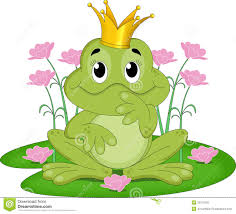 